《中国招标》周刊社2019年度中国招标与政府采购“十佳”“百强”代理机构评选活动方案一、活动背景招标与政府采购社会代理机构取消资格审核制度之后，数量上迎来了爆发式增长。招标代理费实施政府指导价也已经成为历史，招标代理机构的收费完全市场化。《招标投标法》、《政府采购法》都规定“自主择优选择代理机构是招标人、采购人的权利”。面对这两大变化，招标人、采购人如何选择代理机构？为了通过第三方的客观评价，为招标人、采购人选择代理机构提供指引，《中国招标》周刊社、中国招标投标网发挥专业媒体作用，特举办“中国招标与政府采购百强代理机构”和“中国招标与政府采购十佳代理机构”评选活动，以此促进招标代理服务行业的良性发展，提升招投标代理机构的整体素质和市场竞争能力。二、 活动宗旨倡导公平竞争 营造良好市场环境三、组织机构主办单位：《中国招标》周刊社、中国招标投标网四、活动实施 时间：2019年7月—2019年9月五、奖项设置（一）2019年度中国招标与政府采购先锋人物1.参评对象中央部委或省级招标与政府采购监管部门负责人、采购人（业主）单位的采购负责人、公共资源交易中心负责人、政府采购中心负责人、大型招标（政府采购）代理机构负责人、专家学者等。2.参评条件（1）政治坚定，拥护党的政策、方针、路线。10年以上工龄，从事招标与政府采购工作2年以上。（2）在招标与政府采购领域，具有创新性工作思路和成绩，2018年6月—2019年6月，参与过法规制度的制定、修订工作，或者主导、参与过重要课题研究并产生成果，或者在所在单位主导推行的工作制度、工作方法成效明显，对全国同行具有较高的借鉴价值。3.材料提供1.提交业务自传（1000字以上）一份；2.参评承诺书（参见附件）一份，并加盖单位公章；3.提供参评人包括工作、会议、生活场景等5张清晰照片，图片提供3M以上。（二）2019年度中国招标与政府采购业务能手1.参评对象招标与政府采购监管部门、采购人（业主）单位、公共资源交易中心、政府采购中心、招标采购代理机构等专业机构业务岗位上的工作人员。2.参评条件（1）政治坚定，拥护党的政策、方针、路线。（2）工龄5年以上，从事招标与政府采购工作2年以上。（3）2018年6月—2019年6月，在所在单位有突出业绩。在工作中善于思考、敢于负责，有创新性工作思路且成效明显。 3.材料提供（1）提交业务自传（1000字以上）一份；（2）参评承诺书（参见附件）一份，并加盖单位公章；（3）提供参评人包括工作、会议、生活场景等5张清晰照片，图片提供3M以上。（三）2019年度中国招标与政府采购“十佳”、“百强”代理机构1.参评条件（1）认真贯彻国家方针政策，遵守国家法律法规，无重大违法记录；（2）招标机构成立一年以上；（3）机构诚信经营，市场信誉良好。2.参评材料（1）提供1000—2000字的公司介绍（包括但不限于公司成立时间、注册资金、组织架构、发展历程、2017年6月—2019年6月业务成绩等内容)；（2）提交两个真实的于2017年6月—2019年6月期间代理项目的采购文件（采购方式不限），并分别撰写500字以上关于该项目的经验总结，项目不得隐去关键信息。（3）提交依法交纳社保和依法纳税、没有重大违法记录的声明（参见附件）。（4）在评选活动中，发现材料造假的，立即取消评选资格。评选活动结束后查实材料造假的，通过在中国招标投标网公告的方式撤销所获奖项，并在相关数据库中予以清除，并说明原因。六、报名和材料申报申报材料请于2019年8月20日前通过邮寄、电子邮件等方式递交至《中国招标》周刊社。1.通过邮寄报送的，请在快递寄出时通知周刊社，以便查收。地址：北京市海淀区恩济庄46号院中国机电设备招标中心206室《中国招标》周刊社2.使用电子邮件报送的，请在邮件标题处注明“参加评选+企业名称”字样，周刊社收到后将发送回执，未收到回执请电话联系。电子邮箱：zhaobiao188@126.com 七、专家评审组主办单位组建专家评审组对申报材料逐一评审，评审中遇到问题，不排除与参评企业、个人进行核实，参评企业、个人应在规定的时限内，按要求提供相应的补充资料。专家评审时间：2019年8月20—8月31日。八、结果公示主办单位于2019年9月2—6日将评选结果在中国招标投标网(www.cecbid.org.cn)公示，接受社会监督。六、表彰主办单位将于2019年9月18日在新疆库尔勒市召开的“中国招标与政府采购2019年度峰会”上举行颁奖盛典。宣传《中国招标》周刊和中国招标投标网(www.cecbid.org.cn)将对颁奖活动进行专题报道。联系人及报名咨询电话：王蕾 010-88485071   15901404774(微信号)夏靖超010-88405183   13910382642传真：010-84405179   《中国招标》周刊社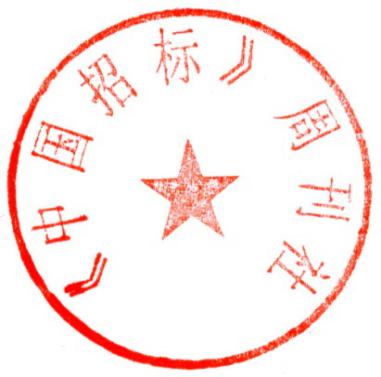 二Ｏ一九年七月二日附件1：“百强”、“十佳”报名及参评资料附件2：“先锋人物”报名及参评资料附件3：“业务能手”报名及参评资料附件4：参加评选声明（企业）附件5：承诺书（个人）附件1：2019年度中国招标与政府采购“百强”、“十佳”代理机构报名及参评资料以上情况均可另存文档作为附件提交。附件2：2019年度中国招标与政府采购“先锋人物”报名及参评资料附件3：2019年度中国招标与政府采购“业务能手”报名及参评资料附件4：参加评选声明（注：参评“十佳”、“百强”的代理机构须出具此声明）本企业自愿参加《中国招标》周刊社、中国招标投标网联合主办的“2019年度中国招标与政府采购“十佳”、“百强”招标代理机构”年度评选活动，现郑重做出以下声明：本企业                                自愿参加《中国招标》周刊社、中国招标投标网联合主办的“2019年度中国招标与政府采购‘十佳’、‘百强’招标代理机构”评选活动，承认并愿意遵守活动的相关规则，承认由主办方组建的评审专家组给出的评审结果。2.本企业已经按照国家相关法律法规及规章制度的要求，依法纳税，缴纳社会保险，在经营行为中无重大违法纪录。3.本企业保证提供的全部资料（包括全部文字材料、图片材料、复印材料）真实、有效、可查，并对全部资料的真实性负责。如提供虚假、失实的申报材料，本企业愿就此承担相应法律责任，并自愿接受评选活动主办单位做出的“取消评选资格”或“撤销所获奖项”的处理结果。如有需要，本企业将积极配合评审活动，提供所需证明资料，并配合现场检查等。 4.本企业如当选，愿意在有效期内接受主办单位的跟踪、监督，保证本企业服务质量和水平，以自身行动维护招标行业“十佳”、“百强”机构的荣誉和形象。本企业确认已经理解上述条款，并在申报、评审、推广本次评选活动过程中严格遵守。申报企业名称（盖章）：法定代表人（签字）：年      月     日附件5：承 诺 书（注：参评“先锋人物”、“业务能手”的个人须出具此声明）本人              自愿参加《中国招标》周刊社、中国招标投标网联合主办的“2019年度中国招标与政府采购              ”全国评选活动。以下郑重承诺：遵守评选活动规则，承认主办单位组建的专家评审组给出的评审结果。所提交的所有申报材料（包括全部文字、图片）均真实、可靠、有效。如提供虚假、失实的申报材料，本人愿就此承担相应法律责任，并自愿接受评选活动主办单位做出的“取消评选活动资格”或“撤消所获奖项”的处理结果。            承诺人（签名）：                               年      月     日参评企业基本情况参评企业基本情况参评企业基本情况参评企业基本情况单位名称                    （ 此处加盖公章 ）                    （ 此处加盖公章 ）                    （ 此处加盖公章 ）单位地址企业网址机制体制成立时间人员规模注册资本办公面积参评企业2017年6月——2019年6月期间主要业绩情况参评企业2017年6月——2019年6月期间主要业绩情况参评企业2017年6月——2019年6月期间主要业绩情况参评企业2017年6月——2019年6月期间主要业绩情况2000字内2000字内2000字内2000字内参评企业2017年6月——2019年6月期间项目招标文件及经验总结参评企业2017年6月——2019年6月期间项目招标文件及经验总结参评企业2017年6月——2019年6月期间项目招标文件及经验总结参评企业2017年6月——2019年6月期间项目招标文件及经验总结2个招标文件（采购文件）电子文档，各自撰写500字以上项目经验总结，项目不得隐去关键信息。2个招标文件（采购文件）电子文档，各自撰写500字以上项目经验总结，项目不得隐去关键信息。2个招标文件（采购文件）电子文档，各自撰写500字以上项目经验总结，项目不得隐去关键信息。2个招标文件（采购文件）电子文档，各自撰写500字以上项目经验总结，项目不得隐去关键信息。企业联系人企业联系人企业联系人企业联系人联系人联系电话参评人基本情况参评人基本情况参评人基本情况参评人基本情况姓    名性  别单位名称职  务联系电话个人邮箱推送单位信息推送单位信息推送单位信息推送单位信息单位名称      （ 此处加盖公章 ）企业网址联系人电子邮箱联系人电话参评人2018年6月——2019年6月期间主要业绩、事迹参评人2018年6月——2019年6月期间主要业绩、事迹参评人2018年6月——2019年6月期间主要业绩、事迹参评人2018年6月——2019年6月期间主要业绩、事迹不少于1000字，可另存文档为附件提交。不少于1000字，可另存文档为附件提交。不少于1000字，可另存文档为附件提交。不少于1000字，可另存文档为附件提交。参评人基本情况参评人基本情况参评人基本情况参评人基本情况姓    名性  别单位名称职  务联系电话个人邮箱推送单位信息推送单位信息推送单位信息推送单位信息单位名称（ 此处加盖公章 ）企业网址联系人电子邮箱参评人主要业绩参评人主要业绩参评人主要业绩参评人主要业绩不少于1000字以内，可另存文档为附件提交。不少于1000字以内，可另存文档为附件提交。不少于1000字以内，可另存文档为附件提交。不少于1000字以内，可另存文档为附件提交。